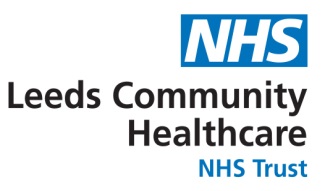 IDDSI Thickened Fluid Guidelines – information for staffIDDSI Thickened Fluid Guidelines – information for staff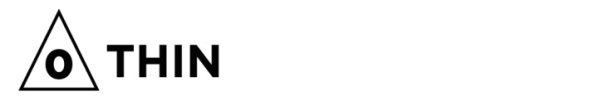 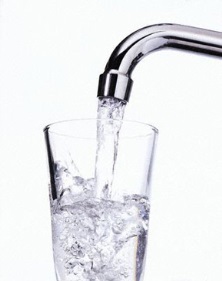 Flows like waterFast flowCan drink through any type of spout, cup or straw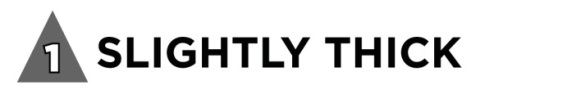 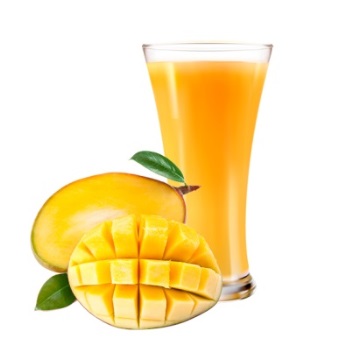 Thicker than waterFlows through a straw, syringe or spoutSimilar to naturally thick fluids such as milkshake or mango juice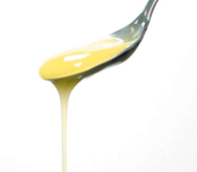 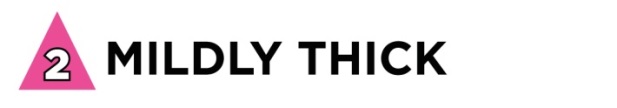 Flows quickly off a spoonSippableCan be drunk through a straw with some effortCan be drunk from a cupRuns easily through a forkLeaves a thin coat on the back of a spoonTexture resembles syrup from tinned fruit or evaporated milk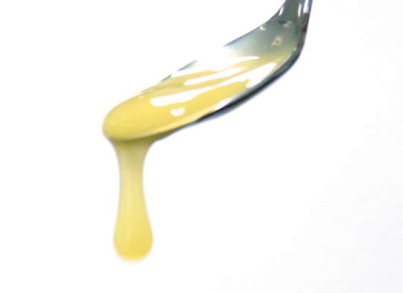 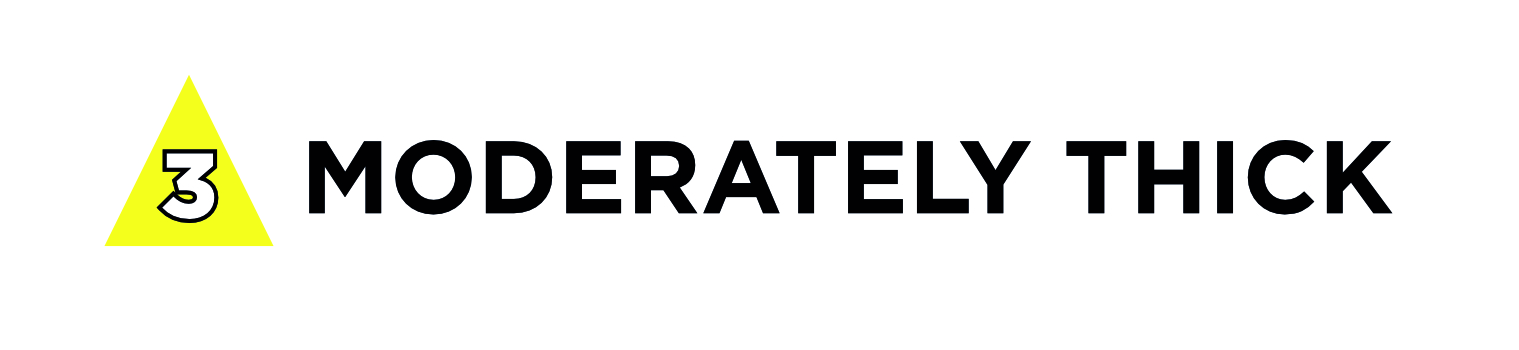 Can be drunk from a cupCannot be drunk through a strawDrips through a fork in dollopsLeaves a thick coat on the back of a spoonTexture resembles standard yoghurt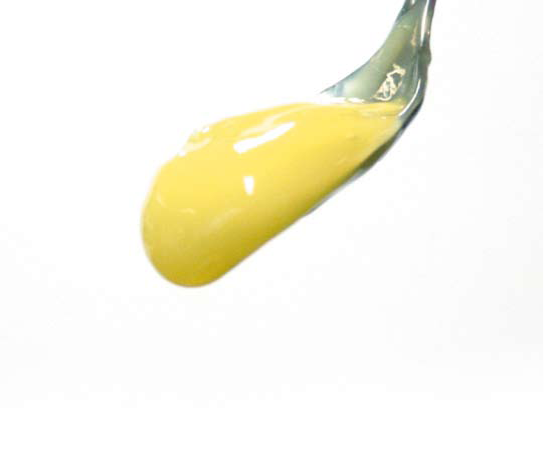 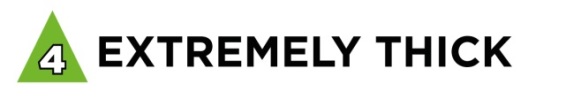 Taken with a spoonNot possible to sip from a cupCannot be drunk through a strawSits on a forkHolds together wellTexture resembles mousse or jamFalls off a spoon in a single spoonful when tiltedWould hold its shape on a plate